İsim: Betül FidanKomite: Birleşmiş Milletler Güvenlik KonseyiGündem Konusu: Dağlık Karabağ Sorunu Hakkında Ne Gibi Önlemler Alınabilir?Ülke: Republic Bolivarina de Venezuela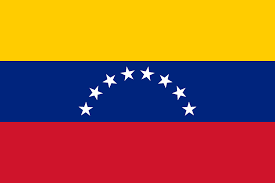 Venezuela, Güney Amerika'da yer alan bir ülkedir. Resmi adı İspanyolcada Republica Bolivarina de Venezuela olup Bolivarcı Venezuela Cumhuriyeti anlamına gelir.Ülkenin batısında Kolombiya, güney tarafında Brezilya, doğu kısmında Guyana ve kuzeyinde Karayip Denizi bulunur. Resmi para birimi Venezuela bolivarıdır. Venezuela'nın 2020'de nüfusu tahmini rakamlara göre, 28.435.950'tır. . Karakas ülkenin başkentidir. Ülkenin resmi dili İspanyolca'dır. Venezuela dünyanın en zengin petrol rezervlerine sahiptir. Halkın büyük bir çoğunluğu Roma Katolik Kilisesine bağlıdır. %96’sı Katolik, %2’si Protestan, %2’si de diğer inançlardandır. Ülke başkanı Nicolás Maduro Moros da resmi olarak bir açıklama yapmamıştır. Venezuela halkı tarafsızlığını korumuştur. Halk barışın devam ettirilmesini temenni etmiştir. Özel bir politika izlememiştir.